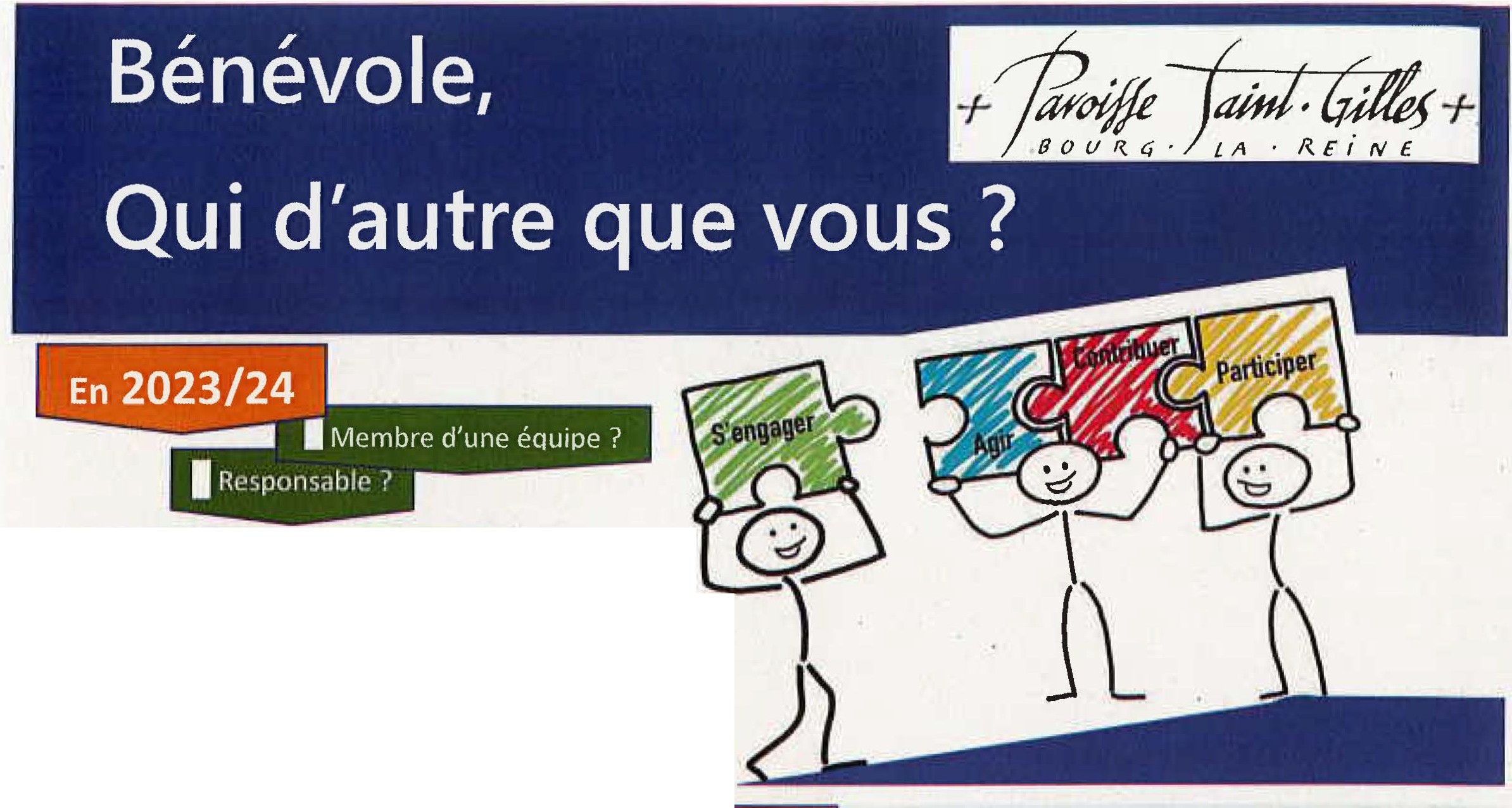 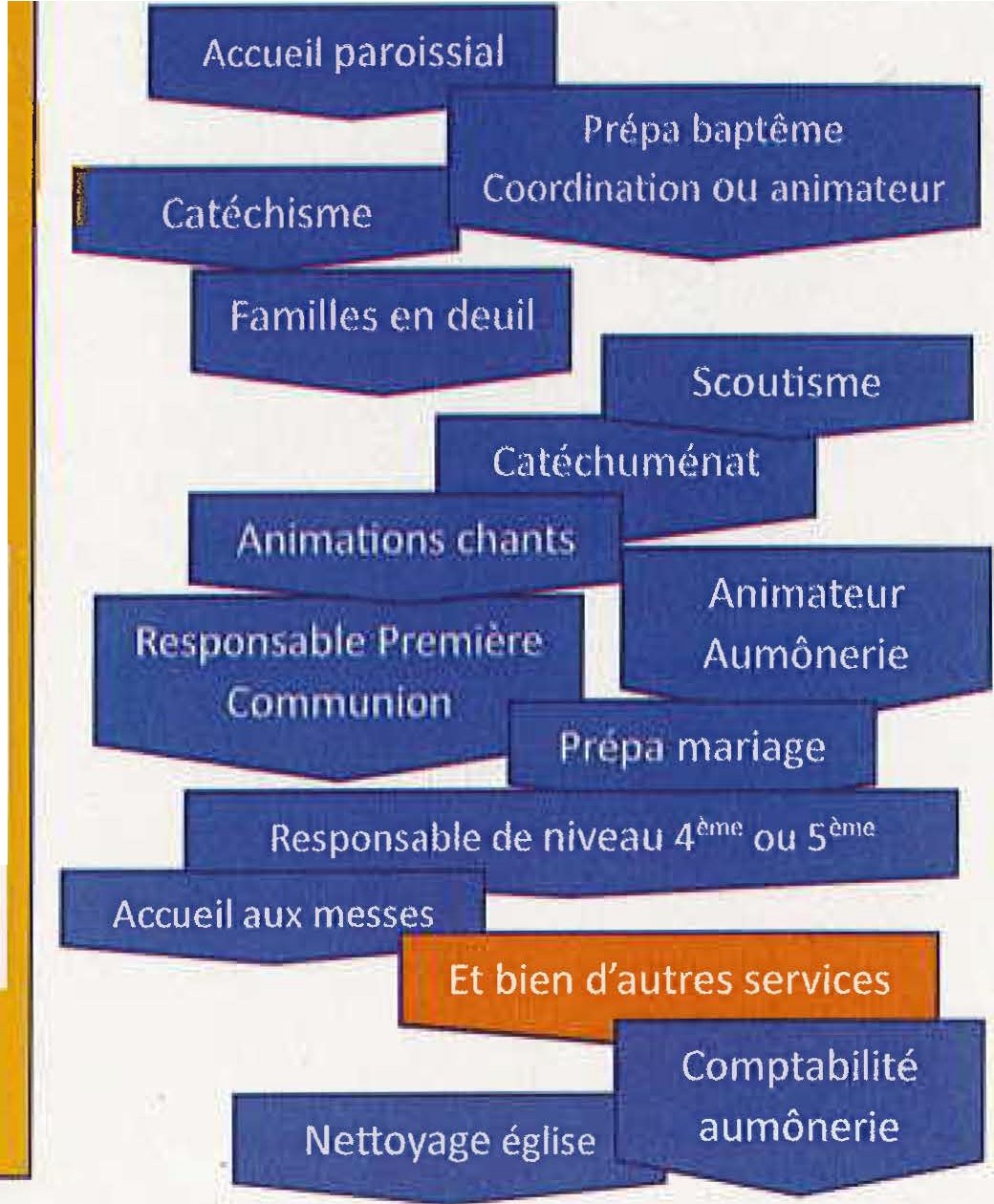  Responsable de niveau ? Animateur ?Dans quoi ?Une des richesses de Saint-Gilles ? VOUS !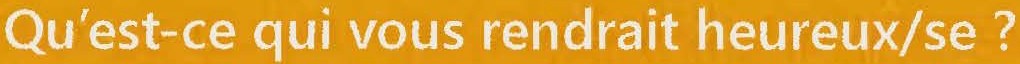 L'Eglise nous a été confiée à tous. Nous sommes tous appelés à réaliser des missions différentes, selon nos talents, nos disponibilités, nos possibilités, nos capacités.Pour rendre notre paroisse encore plus dynamique, ouverte et joyeuse, nous avons besoin de vous !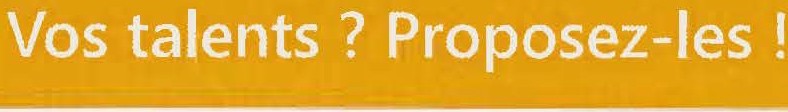 Et surtout, faites-vous connaître et parlons-en !Il y en a pour tous les goûts :La paroisse a besoin de vous !Nom Portable Moins de 30 ans 30-45 ansPrénom Mail 45-60 ans  60-70 ans Plus 70ansJe suis disponible Ponctuellement	 Régulièrement En journée	 Matin	 Après-midi	 En soirée	 Week-endDéposez votre réponse dès que possible à l'accueil de la paroisse, dans les paniers de quête ou remplissez en ligne sur le site de la paroisse. Vous serez contactés. Un grand merci !